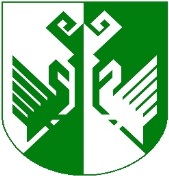 от 25 февраля 2022 года № 91Об утверждении формы проверочного листа (списка контрольных вопросов), используемого при проведении проверок в рамках осуществления муниципального земельного контроляВ соответствии со статьей 72 Земельного кодекса Российской Федерации, Федеральным законом от 06.10.2003 № 131-ФЗ «Об общих принципах организации местного самоуправления в Российской Федерации», частью 2 статьи 53 Федерального закона от 31 июля 2020 г. № 248-ФЗ «О государственном контроле (надзоре) и муниципальном контроле в Российской Федерации», на основании решения Собрания депутатов Сернурского муниципального района от 30.09.2021 г. № 229 «Об утверждении Положения о муниципальном земельном контроле на территории  Сернурского  муниципального  района»  (в редакции от 27.12.2021 г. № 261), администрация Сернурского муниципального района постановляет:Утвердить форму проверочного листа (списка вопросов), применяемого при осуществлении муниципального земельного контроля на территории Сернурского муниципального района согласно приложения к настоящему постановлению.Разместить настоящее постановление на официальном сайте администрации Сернурского муниципального района в информационно-телекоммуникационной сети «Интернет» официального интернет портала Республики Марий Эл http://mari-el.gov.ru/sernur.3. Контроль за исполнением настоящего постановления возложить на первого заместителя главы администрации Сернурского муниципального района Якимова А.С.4. Настоящее постановление вступает в силу со дня его подписания.Глава администрацииСернурского муниципального района                                    А.В. Кугергин Исп. Росляков В.И.(83633) 9-71-42СОГЛАСОВАНО:Приложениек постановлению администрацииСернурскогго муниципального районаот 25 февраля 2022 г. ФОРМАПроверочный лист (список контрольных вопросов), используемый при проведении плановых проверок в рамках осуществления муниципального земельного контроля	Наименование органа муниципального контроля _______________________________________________________________________________________________________________________	Вид муниципального контроля_________________________________________________________	Реквизиты правового акта об утверждении формы проверочного листа_______________________________________________________________________________________________________________________	Реквизиты правового акта органа муниципального контроля о проведении проверки_________________________________________________________	Должность, фамилия и инициалы должностного лица органа муниципального контроля, проводящего плановую проверку и заполняющего проверочный лист_____________________________________________________________________________________________________________________________________________________________________________________	Наименование юридического лица, фамилия, имя, отчество (при наличии) индивидуального предпринимателя_______________________________________________________________________________________________________________________	Учётный номер проверки и дата присвоения учётного номера проверки в едином реестре проверок _________________________________________________________	Вид (виды) деятельности юридического лица, индивидуального предпринимателя _________________________________________________________	Место проведения плановой проверки с заполнением проверочного листа и (или) указание на используемые юридическим лицом, индивидуальным предпринимателем производственные объекты_______________________________________________________________________________________________________________________Указание на ограничение предмета плановой проверки обязательными требованиями, требованиями, установленными муниципальными правовыми актами, изложенными в форме проверочного листа, если это предусмотрено порядком организации и проведения вида муниципального контроля: _______________________________________________________________________________________________________________________Иные необходимые данные, установленные порядком организации и проведения вида муниципального контроля, административным регламентом осуществления вида муниципального контроля_______________________________________________________________________________________________________________________Перечень вопросов, отражающих содержание обязательных требований и (или) требований, установленных муниципальными правовыми актами, ответы на которые однозначно свидетельствуют о соблюдении или несоблюдении юридическим лицом, индивидуальным предпринимателем обязательных требований и (или) требований, установленных муниципальными правовыми актами, составляющих предмет проверки (далее - перечень вопросов):Пояснения и дополнения по вопросам, содержащимся в перечне:_________________________________________________________________________________________________________________________________________________________________________________________________________________________________________________________________________________Подписи лица (лиц), проводящего (проводящих) проверку:С проверочным листом ознакомлен(а):"____" ___________ 20__ г.     _______________________________                                                                                    (подпись)                 Отметка об отказе ознакомления с проверочным листом:   "____" ___________ 20__ г.     _______________________________                                                                                    (подпись)                 Копию проверочного листа получил(а): "____" ___________ 20__ г.       ______________________________                                                                                    (подпись)     Отметка об отказе получения проверочного листа:"___" ___________ 20__ г.      _______________________________                                                                                    (подпись)      ШЕРНУР МУНИЦИПАЛЬНЫЙ  РАЙОНЫН АДМИНИСТРАЦИЙЖЕАДМИНИСТРАЦИЯ СЕРНУРСКОГО МУНИЦИПАЛЬНОГО РАЙОНАПУНЧАЛПОСТАНОВЛЕНИЕПервый заместитель главы администрации Сернурского муниципального района Якимов А.С.25.02.2022 г.Руководитель отдела организационно правовой работы и кадров администрации Сернурского муниципального районаАнтонов А.С.25.02.2022 г.QR-код№ п/пВопросы, отражающие содержание обязательных требованийРеквизиты нормативных правовых актов, с указанием их структурных единиц, которыми установлены обязательные требованияОтветы на вопросыОтветы на вопросыОтветы на вопросыОтветы на вопросы№ п/пВопросы, отражающие содержание обязательных требованийРеквизиты нормативных правовых актов, с указанием их структурных единиц, которыми установлены обязательные требованияДаНетНе распространяется требование1Имеются ли у проверяемого лица предусмотренные законодательством Российской Федерации права на используемый земельный участок в фактически занимаемых размерах?статьи 25, 26, 39.33 Земельного кодекса Российской Федерации от 25 октября 2001 г. № 136-ФЗ (далее – ЗК РФ); пункт 1 статьи 209, пункты 2 и 3 статьи 264 ГК РФ2Производилась ли в отношении земельного участка, фактически используемого проверяемым лицом, самовольная уступка права пользования землей, самовольный обмен земельным участком?пункт 1 статьи 209, и пункты 2 и 3 статьи 264 ГК РФ3Используется ли проверяемым лицом земельный участок в соответствии с установленным целевым назначением и (или) видом разрешенного использования?пункт 2 статьи 7 и абзац второй статьи 42 ЗК РФ4Сохранены ли межевые, геодезические и другие специальные знаки, установленные на земельных участках в соответствии с законодательством?абзац третий статьи 42 ЗК РФ5Допускалось ли проверяемым лицом самовольное снятие или перемещение плодородного слоя почвы, уничтожение плодородного слоя почвы или порча земель?абзац второй, четвертый и восьмой статьи 42 ЗК РФ6Допускалось ли проверяемым лицом невыполнение, несвоевременное выполнение обязанностей по рекультивации земель, невыполнение установленных требований и обязательных мероприятий по улучшению земель и охране почв?пункты 2, 5 и 6 статьи 13, абзацы второй, четвертый и восьмой статьи 42, статья 39.35 ЗК РФ7Своевременно ли производятся проверяемым лицом платежи за землю?абзац шестой статья 42 ЗК РФ(должность)(подпись)(Ф.И.О.)(должность)(подпись)(Ф.И.О.)(фамилия, имя, отчество (в случае, если имеется), должность руководителя,иного должностного лица или уполномоченного представителя юридическоголица, индивидуального предпринимателя, его уполномоченного представителя)(фамилия, имя, отчество (в случае, если имеется), уполномоченногодолжностного лица (лиц), проводящего проверку)(фамилия, имя, отчество (в случае, если имеется), должность руководителя,иного должностного лица или уполномоченного представителя юридическоголица, индивидуального предпринимателя, его уполномоченного представителя)(фамилия, имя, отчество (в случае, если имеется), уполномоченногодолжностного лица (лиц), проводящего проверку)